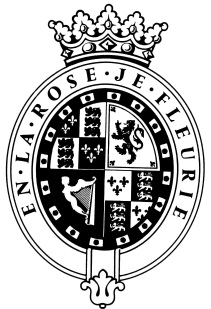 GOODWOODThe RoleThe Senior Management Accountant will be part of Events Finance Team and report to the Events Head of Finance. Responsible for ensuring the production of month end accounts, regular forecasting and annual budgeting.  This role will involve working side by side with General Managers to review business performance regularly About usAt Goodwood, we celebrate our 300 year history as a quintessentially English Estate, in modern and authentic ways delivering extraordinary and engaging experiences.  Our setting, 12,000 acres of West Sussex countryside and our story both play significant roles in Goodwood’s success.  What really sets us apart is our people.  It is their passion, enthusiasm and belief in the many things we do that makes us the unique, luxury brand we are.Passionate PeopleIt takes a certain sort of person to flourish in such a fast-paced, multi-dimensional environment like Goodwood.  We look for talented, self-motivated and enthusiastic individuals who will be able to share our passion for providing the “world’s leading luxury experience.”Our ValuesThe Real Thing	       Daring Do 		  Obsession for Perfection    Sheer Love of LifePurpose of the roleTo produce accurate and timely forecasts and month end accounts for your designated business areas.  Working with managers to review performance and closely monitor cost control against budget and forecast.  Assist managers with the financial running of their departments in a true partnering capacityResponsibilitiesAccounting & ForecastingProduce accurate forecasts on a regular basis having fully reviewed revenue and costs with department headsProduce accurate and timely management accounts reflecting current performance in line with current forecasts.  Including inputting various monthly journals (Accruals, Stock, etc) to fit with the groups accounting methodology.Write draft commentary for your P&Ls to be included in the group month end packProvide assistance to the annual budget process, including P&L, Cash and Capital ExpenditureBalance sheet reconciliation of key accounts to ensure accuracy and reliable accountsMonitor and analyse trading performance against budget.  Understand and challenge all variances whilst communicating any performance issuesEnsuring that a full reconciliation process has been undertaken (fully automated wherever possible) against other operational systems and business forecasts to ensure data accuracy and integrity e.g. NEAT, Delphi, Sharperlight.  Understand and communicate and likely cash implications of P&Ls and communicate them to Group Head of Finance for cash managementWork closely with the Financial Accountant to ensure the delivery of the year-end Audit process, ensuring all supporting reconciliations are completeDay to dayWork closely with the Central team as part of an integrated finance team, ensuring delivery of all responsibilities and that processes and controls are working effectivelyDevelop a robust internal control environment that ensures no surprises with respect to balance sheet integrity Ensuring that appropriate internal controls are implemented and maintainedDevelop and maintain best financial practice across all areas of the Events businessEnsure the production of any other financial statistical data required by management, Group and external bodiesIdentify ‘smarter working’ efficiencies by on-going review of all finance and related operational systems and processes.  Once implemented ensure continuous review and improvements.GeneralProviding key financial data and support across the entire Events businessManage on-going projects, opportunities and business review as identified by the Head of Events FinanceEnsure up to date with technical accounting, VAT and tax knowledge.Ensure all finance records are kept accurately and securely and in line with company guidelines and legislative requirementsFoster an environment where improvements to processes and systems are welcomed and encouragedAssistance at Headline EventsAdditional duties:Flexible approach to changing finance needs and requirementsTo undertake any other duties as requested by the senior management team, in accordance with the scope and responsibilities of the roleQualities you will possessPassion for what you doPositive and friendly with a “can do attitude”Attention to detail Ability to prioritise and organiseProactiveTake responsibility for yourselfConfident to make decisions and to stand by themGood negotiation and influencing skillsExcellent communicatorA sense of fun!What do you need to be successful? Qualified or studying towards a final professional accounting qualification (ACCA/CIMA)Advanced Microsoft Excel Skills.Up to date knowledge of UK General Accounting Policies.Strong previous experience in a commercial environment Excellent organisational and time-management skills.Ability to manage tight workloads to deadlines.Confident to challenge at all levels of the business where appropriate.Ability to work autonomously and as part of a team.Able to identify and deliver control and process improvements.Be methodical, accurate and analytical.Excellent communication skills including effectively communicating financial information to non-financial personnel.Ideally have experience from Event / Racecourse industry and of working with multiple Companies.Real commitment to quality.Drive and ambition (this role takes energy).Each role is assigned a level against our expected behaviour.  Your role levels are set out below.We employ meticulous attention to detail to create experiences, as they should be.  We are honest and open.We don't mind breaking the rules to create the best possible experiences. We will take tough decisionsIt’s a team thing – everybody mucks in to make things happen. We're madly passionate about what we doWe want to make everyone feel special by loving what we do.BEHAVIOURLEVELThink Customer3Communication & Trust3Taking Personal Responsibility3Encouraging Excellence & Commercial Success3Working Together3